EASTER ACTIVITIES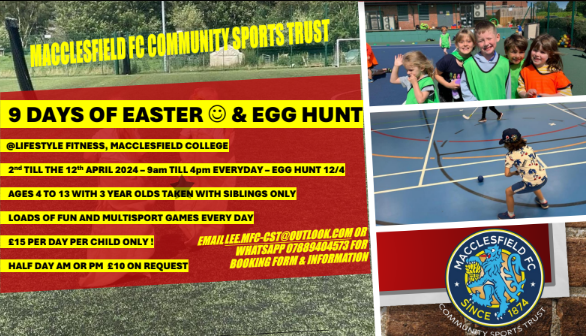 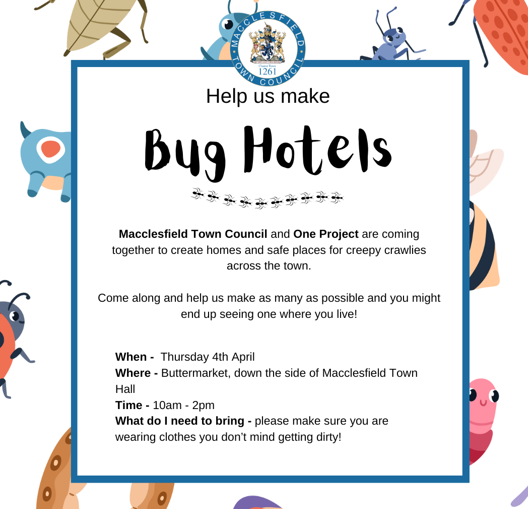 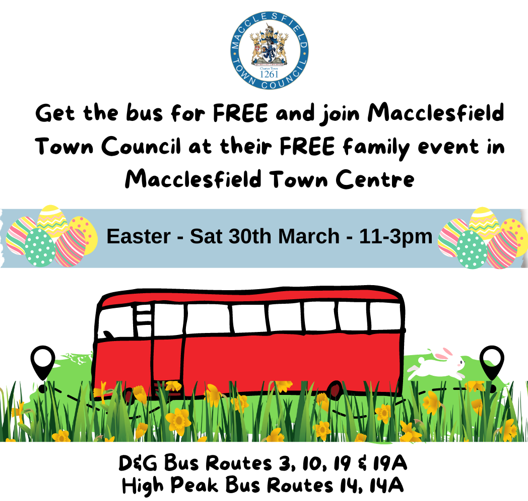 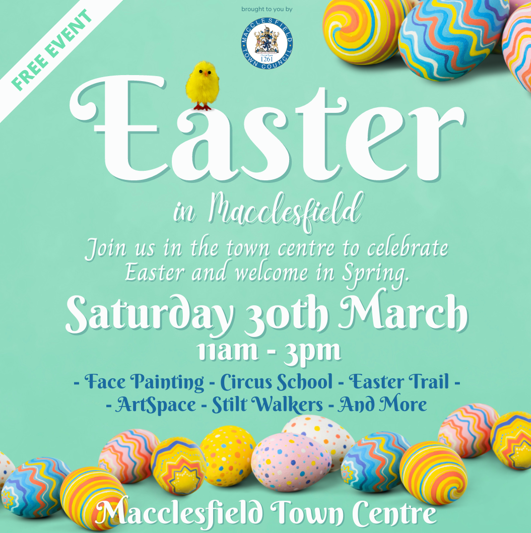 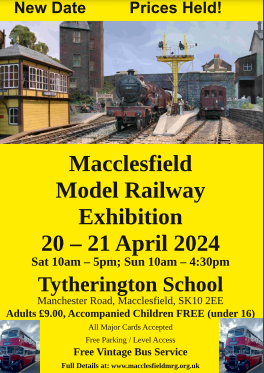 PFC EASTER HOLIDAY CAMPTwo weeks of football, sports and fun for everyone to enjoy! Tuesday 2nd - Friday 12th April 2024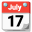  Wilmslow Academy, Handforth Rd, Wilmslow, SK9 2LX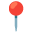 FOOTBALLHosted by PFC coaching team: Age specific training days with your age group lead coach (football also available to all ages each day)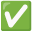  Competitions and prizes to be won Fun, team building games Goal keeper sessions One2One sessions (limited availability)Tuesdays - U7 & U8Wednesdays- U9 & GKThursdays - U12+Fridays - U10 & U11We also have a full multi-sports programme running 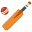 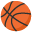 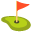 Advance bookings only via https://premier-football-coaching.classforkids.io/Everyone is welcome, we look forward to seeing you there!April18th Y2 trip to Safety CentralMay 3rd Open Afternoon from 1.00pm8&9th PTA basket bash event 3.30pm hallw.c. 13th KS2 SATS Junew.c. 10th Y1 Phonics Check17th Nursery visit to reception19th Y1-6 sports day (3 sessions through the day for Y12, Y34 and then Y56).June20th EYFS sports day (1.30)20th New parents to visit reception 5.30pm21st Y5 All Hallows experience day24th Nursery visit to reception28th INSETJuly1st Y6 transition day5th PTA summer BBQ12th reports sent home15th reports drop in opportunity16th Music concert for those learning with Mr Watson 2.00pm16th reception trip to Macclesfield Forest18th Y6 Leavers’ serviceJune20th EYFS sports day (1.30)20th New parents to visit reception 5.30pm21st Y5 All Hallows experience day24th Nursery visit to reception28th INSETJuly1st Y6 transition day5th PTA summer BBQ12th reports sent home15th reports drop in opportunity16th Music concert for those learning with Mr Watson 2.00pm16th reception trip to Macclesfield Forest18th Y6 Leavers’ serviceFirst AidAll schools keep a record of first aid incidents by law and we use it to support our planning around health and safety. Previously, you would have been notified for any incidents with a slip home. From now on you will be notified with an email. In the event of a head bump this will also come as a text message.  We will always call you in the event of a more serious accident.PathPlease be aware that the path around the car park needs the cones in the middle as it is a trip hazard. We have secured some funding to have this fixed permanently and we anticipate this work being done in the summer. Worship theme: EasterThis week in worship we have been continuing to think about Justice and fairness and have also reflected on the Easter story. We have thought about the surprise of the Easter story and that it offers hope to everyone. I would like to wish everyone in our St John’s family a happy Easter.Message from public healthPlease see attached letter regarding the MMR vaccine. There are a number of pharmacys offering a walk in service over Easter if you are not up to date with the vaccination. KS1 toy donation – message from Mrs WilbyI am looking to set up some toy boxes for the key stage 1 playground that we can use at break and lunch. I am asking kindly if you have any dinosaurs, dolls, cars, construction toys that are no longer being used at home that you would like to donate to school, I would be incredibly grateful. I want to make an environment where the children can access an activity which they enjoy. Our classroom colouring/crafts has proved really popular especially in the colder months and now that spring is here I would like to incorporate more role play toys outside. If you do have anything, it can be passed to your child's class teacher, myself or the school office after the Easter break. SENDThere is a really useful drop in opportunity for families (below) if you would like more information about anything related to SEND.E-safetyOur local police team did their termly talk to children this time with the theme of online safety. The presentation is available on the website:https://www.stjohnsschoolmacclesfield.org/page/computing-and-internet-safety/95899We also welcomed PC Haley to talk to Y5/6 about online behaviour. Please ask your children what they have learned. Behaviour – Track It LightsWe have really enjoyed embedding our behaviour system using Track It Lights. It is has been a really useful, informative and time saving tool to support our positive approach to behaviour. As always, the staff have been really impressed with the children’s attitude and learning and this is reflected in the overwhelmingly positive behaviour information we can see across the school. It also helps to highlight any areas to work on. The privacy policy for Track It lIghts is on the school website (https://www.stjohnsschoolmacclesfield.org/page/behaviour/145163). If you have any concerns please get in touch with the school office. Our behaviour lead is Mrs Wilby and you can always speak to your child’s teacher with any concerns. The school have been on a number of visits and a variety of visitors recently (Chester Zoo, All Hallows, police, museum, library, cricket to name a few!)and we have lots of compliments on the children’s behaviour. Well done everyone!Behaviour – Track It LightsWe have really enjoyed embedding our behaviour system using Track It Lights. It is has been a really useful, informative and time saving tool to support our positive approach to behaviour. As always, the staff have been really impressed with the children’s attitude and learning and this is reflected in the overwhelmingly positive behaviour information we can see across the school. It also helps to highlight any areas to work on. The privacy policy for Track It lIghts is on the school website (https://www.stjohnsschoolmacclesfield.org/page/behaviour/145163). If you have any concerns please get in touch with the school office. Our behaviour lead is Mrs Wilby and you can always speak to your child’s teacher with any concerns. The school have been on a number of visits and a variety of visitors recently (Chester Zoo, All Hallows, police, museum, library, cricket to name a few!)and we have lots of compliments on the children’s behaviour. Well done everyone!AttendanceThis week’s attendance winners are……Mrs Baldasera/Miss Teale’s and Miss Foster’s class.  Well done and enjoy your extra break time!AttendanceThis week’s attendance winners are……Mrs Baldasera/Miss Teale’s and Miss Foster’s class.  Well done and enjoy your extra break time!AttendanceThis week’s attendance winners are……Mrs Baldasera/Miss Teale’s and Miss Foster’s class.  Well done and enjoy your extra break time!SEND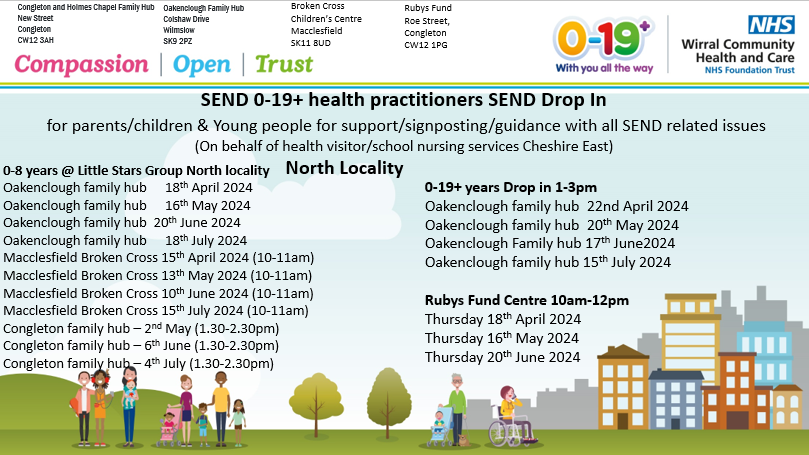 SENDSEND